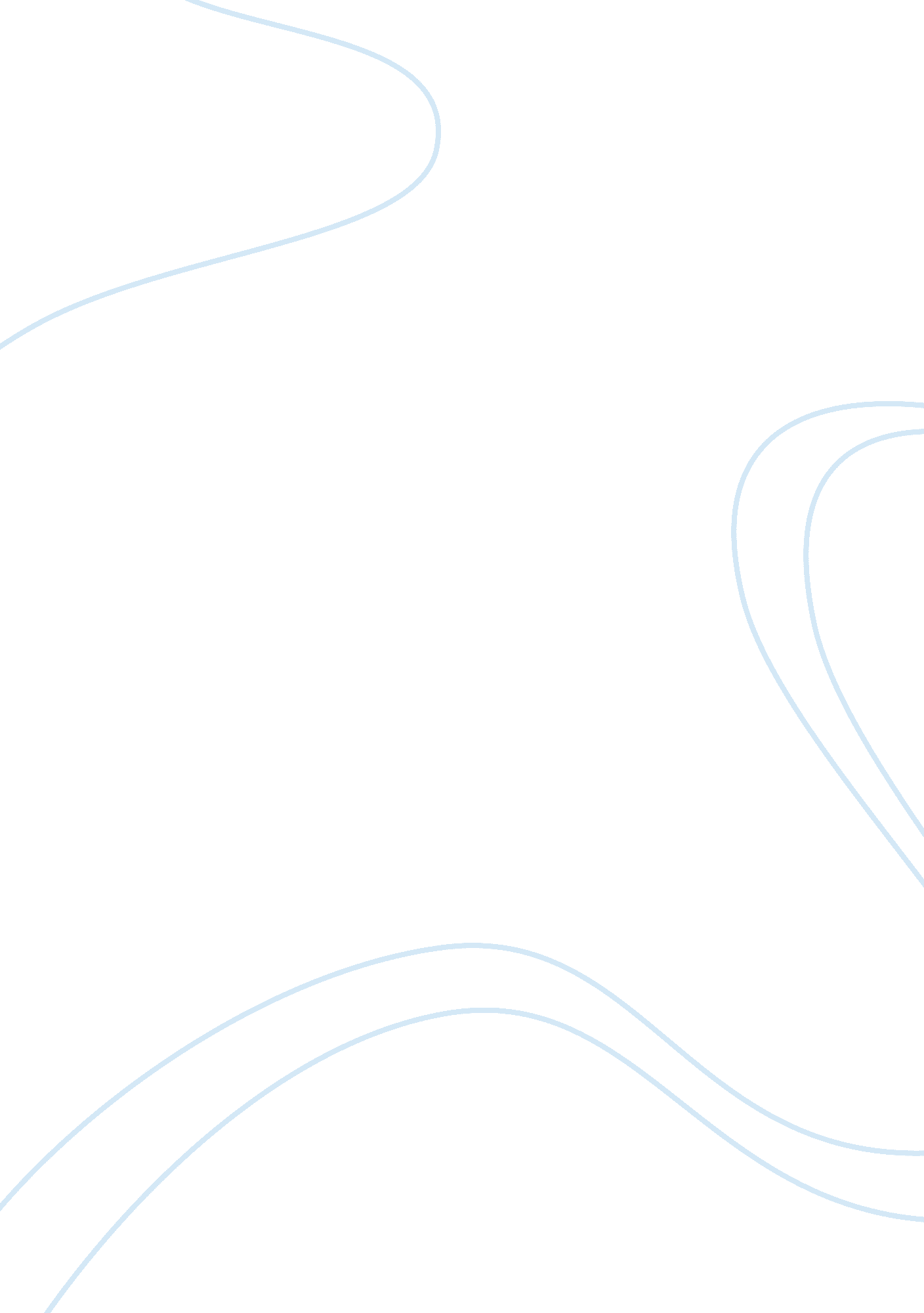 Intermodal transportationBusiness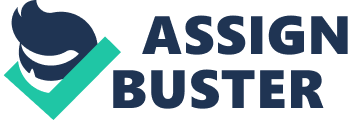 Intermodal transport Freight transportation frameworks everywhere throughout the world make significant contributions to the world, local and nearby economies. The significance of these contributions is plainly clear in the American case, which gives a decent illustration of the financial significance of cargo. In 1997, business and industry transported load worth $6. 9 trillion and measured 11 billion tons. This brought about 2. 7 trillion ton-miles of merchandise to be transported to the mainland United States (USDOT 1999a). Truck transportation represents 71. 7 % for every penny of the estimation of the load transported and 69. 4% for each penny of its tonnage (in the same place.). At the individual level, Americans spend all the more on transportation, cargo development, and driving, than they do on garments, working the family, diversion and intercity travel set up together. Transportation expenses represent 11 for each penny of extra cash, the fourth biggest thing in family spending plans (USDOT 1999b). Utilizing 1994 gross national item numbers, cargo transportation made up 6. 3% for each penny of aggregate consumption, which could go up to 10–11 for every penny of aggregate use if incomes spent on stock, warehousing, and logistics administrations are incorporated (ENO 1998). As a rate of aggregate consumption, freight transportation accounts 38. 52% for every penny of the aggregate while passenger transportation represents the rest (USDOT 1999b). The effect of cargo on the US economy is significant. Generally speaking, it is evaluated that most of the country’s revenue is generated from freight transportation. 
The author investigates the immense challenge of expanding the extent of intermodal freight transport. In perspective of the present overwhelming role played by road transport and the expanding impediments in adapting to an increase in the number of vehicles in a productive and reasonable way, multi-purpose freight transport could be viewed as a practical option. In any case, he makes acknowledgment of the way of there is the need to enhance the performance of the intermodal transport framework. 
The role played by the government in cultivating intermodal transport advancements has been highlighted by Holguin-Veras et al. (2008). Concentrating on the American cargo transport framework different authors distinguish diverse arrangements of elements that clarify the diverse range of factors that the government experiences in cultivating advancements: 
First and foremost, absence of helpful convention between the administration and the cargo transport industry, 
Incompatible goals and objectives of the private and open area, absence of distinguishing proof between private industry achievement and national strategy targets and to wrap things up the normal business structure (size and intricacy of the vehicle framework) and transport methodology based needs. 
Wiegmans et al. (2010) have additionally been enlivened by the general theoretical model of Rogers and adjusted the model to three key variables to clarify whether advancement will emerge or not: 
• Client necessities: the operationalization of the relative point of preference of the development over the current transport framework execution regarding dependability, costs, effectiveness, adaptability, wellbeing/security, velocity, and catchment region; 
• Product qualities (characteristics of the innovation): similarity, straightforwardness, experiment with conceivable outcomes, social setting and relative point of preference; 
• The development framework: concentrating on the part that all performing artists and their connections play in the development process. 
In light of the noteworthy efforts made to make our transport system more viable it would be advisable to major on the complementarities of the varied modes as a substitute to propagation of intermodal purpose transport as the main formula for economical transport. Governments, including the European Commission, progressively recognize that making an attempt at ideal blends of different modes, including road transport, (alleged co-modality) is a more favored substitute to accomplishing viable transport (Konings, Priemus & Nijkamp, 2008). Nonetheless, it is apparent that to make co-methodology truly lives up to expectations there is a great need for innovation. It is in all likelihood that these advancements would be most required in data and telecom innovation and hierarchical issues. 
References 
Holguin-Veras, J., R. Paaswell and A. Perl, The role of government in fostering intermodal transport innovations: perceived lessons and obstacles in the United States, in: R. Konings, H. Priemus and P. Nijkamp, The future of intermodal freight transport; Operations, design and policy, Cheltenham (Edward Elgar Publishing). 
Top of Form 
Konings, J. W., Priemus, H., & Nijkamp, P. (2008). The future of intermodal freight transport: Operations, design and policy. Cheltenham, UK: Edward Elgar. 
Top of Form 
Monios, J. (2014). Institutional challenges to intermodal transport and logistics: Governance in port regionalisation and hinterland integration. 
Wiegmans, B., J. Visser, R. Konings and B. J. Pielage (2010). Review of underground logistic systems in the Netherlands: an ex-post evaluation of barriers, enablers and spin-offs, European Transport, nr. 45, p. 1 – 16. 
Bottom of Form 
Bottom of Form 